Муниципальное автономное учреждениеСоциально – оздоровительный центр «Солнечный»Свердловская обл., г. Красноуральск,пос. Дачный,  ул. Пионерская,18ИНН6620010560 КПП668101001_______________________________________________________________________П Р И К А З      № 5/1от  09.01. 2023 г.г. Красноуральск  « Об утверждении состава и сроков полномочий комиссии по противодействию коррупции в Муниципальном автономном учреждении Социально-оздоровительный центр «Солнечный»» С целью реализации Федерального закона от 25.12.2008 № 273-ФЗ «О противодействии коррупции»  в Муниципальном автономном учреждении социально - оздоровительный центр «Солнечный»Приказываю:1. Утвердить состав и сроки полномочий комиссии по противодействию коррупции в Муниципальном автономном учреждении социально - оздоровительный центр «Солнечный» в составе:Председатель:  директор МАУ СОЦ «Солнечный» Цепаева Т.Г.Заместитель председателя: главный бухгалтер Шнайдт Ю.А.Секретарь: инспектор по кадрам Гайлис Т.В.Члены комиссии:- зам.директора по АХЧ: Кондратьев Н.Н.- представитель трудового коллектива МАУ СОЦ «Солнечный» Барашкова М.Ю.- заведующая производством КШП: Кондратьева Ю.Р.- представитель органа местного самоуправления городского округа Красноуральск: ведущий специалист правового отдела администрации по согласованию.В состав комиссии по противодействию коррупции также могут быть включены по согласованию представители органов внутренних дел, органов государственной власти.2. Определить сроки полномочий комиссии на период с 01.01.2023 г. по 31.12.2023 г.3. Контроль за исполнением настоящего приказа оставляю за собой.     Директор МАУ СОЦ «Солнечный»                                            Т.Г.Цепаева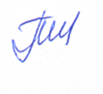 